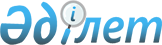 О вопросах, по которым Коллегия Евразийской экономической комиссии обязана провести консультации в рамках Консультативного комитета по взаимодействию контролирующих органов на таможенной границе Евразийского экономического союза перед принятием решения Коллегии или Совета Евразийской экономической комиссииРаспоряжение Совета Евразийской экономической комиссии от 15 июля 2015 года № 14

      В соответствии с пунктом 25 Положения о Евразийской экономической комиссии (приложение № 1 к Договору о Евразийском экономическом союзе от 29 мая 2014 года): 



      1. Коллегии Евразийской экономической комиссии в обязательном порядке перед принятием решения Коллегии или Совета Евразийской экономической комиссии провести консультации в рамках Консультативного комитета по взаимодействию контролирующих органов на таможенной границе Евразийского экономического союза по следующим вопросам:

      а) развитие инфраструктуры и внедрение новых технологий при оснащении пунктов пропуска через таможенную границу Евразийского экономического союза;

      б) определение требований к материально-техническому оснащению и обустройству пунктов пропуска через таможенную границу Евразийского экономического союза;

      в) классификация (специализация) пунктов пропуска через таможенную границу Евразийского экономического союза;

      г) совершенствование государственного контроля в пунктах пропуска через таможенную границу Евразийского экономического союза, в том числе с использованием механизма «единого окна».



      2. Настоящее распоряжение вступает в силу с даты его официального опубликования. 

Члены Совета Евразийской экономической комиссии:
					© 2012. РГП на ПХВ «Институт законодательства и правовой информации Республики Казахстан» Министерства юстиции Республики Казахстан
				От Республики

АрменияОт Республики

БеларусьОт Республики

КазахстанОт Российской 

ФедерацииВ. ГабриелянВ. МатюшевскийБ. СагинтаевИ. Шувалов